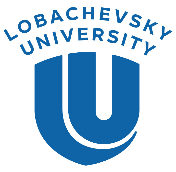 Summer SchoolDoing Business in Russia PROGRAMME SYLLABUSObjectivesSummer school "Doing Business in Russia" invites undergraduate, graduate and postgraduate students from Europe, America and Asia to get acquainted with the peculiarities of doing business in Russia. At the present moment, Russia is actively involved in global economic processes, it enters the world markets and establishes foreign economic relations with various countries. The Summer school will allow students to get acquainted with the peculiarities of the Russian economy, Russian legislation and economic policy, innovation, investment and foreign economic activity, taxation, strategies used by companies in the Russian market. Lectures are delivered by highly qualified specialists of the Institute of Economics and Entrepreneurship, as well as representatives from successful companies. Within the framework of the school, participants will visit several enterprises of Nizhny Novgorod region. At the same time, the participants will get acquainted with the history and culture of Russia, get primary language skills. The school also includes an extensive cultural program: sightseeing tours of the city and the surrounding area, sightseeing, visiting museums and exhibitions, acquaintance with Russian cuisine, traditions and folk crafts, master classes and outdoor recreation, communication with other students. This Summer School is ideal for professionals who are looking to enlarge their knowledge about Russian economy as well as people who are looking to enjoy international studies experience in reputable Russian university, learning economy, history & traditional culture and visiting the Heartland of European Russia for a short period in summer.Medium of InstructionEnglishVenue of InstructionNizhny Novgorod (Russia), Lobachevsky University Entry Pre-requisitesThis programmes doesn`t presume any background in Russian language or history, politics & culture of Russia.  However, some proficiency in economic science is desirable for more profound understanding of the programme topics.The DBR Summer School participants:Should conform to our Age Policy (18 year olds and above).Should be fluent or near-fluent English language speakers (English language required: current upper intermediate (B2) level and above) – if you are unsure whether your English level is suitable for this programme, please contact our International Admission Office on admissions@unn.ru, and they will be able to assist you.Should be able to fulfil the basic requirements of the programme, in terms of application & visa documents, fees, attendance at lessons, accommodation, meals and extracurricular events. Please contact our International Admission Office for more detailed information.Should to have no medical contra-indications to study abroad & active games – if you are unsure whether your health status is suitable for this programme, please contact our International Admission Office, and they will be able to assist you. Programme OutcomesIn completing the program, DBR Summer School participants will: Learn & debate the peculiarities of the Russian economy, Russian legislation and economic policy, innovation, investment and foreign economic activity, taxation.  Benefit from the experience and expertise of interesting tutors & officials from university, governmental bodies and successful companies.Familiarize with Russian language (pronouncing, comprehending, writing and reading in Russian familiar words and widespread phrases, announcements, notices, posters, personal forms and simple greeting postcards).Experience student life and various social activities & workshops.Explore the historic city of Nizhny Novgorod and fascinating regional sights.Attend the Russia`s Enterprises.Meet like-minded people to study with and share ideas. Programme OverviewThe course consists of lectures, workshops & debates on the exciting contemporary issues that help shape Russian economy both domestically and internationally. You will get and inside perspective that will help foreign companies to conduct business in Russia. Specific topics investigated include Economy of Russia in XXI Century, Legal Dimension of Business in Russia, Investment Climate of Russia, Russian Business Internationalization, Taxation system in Russia, Real Economy in Russia & Innovative Development, Russian Start-Up etc. You will also get acquainted with Russia`s identity, history, culture, customs and language in addition to the economy and policy, sights visits and extracurricular activity. By the end of the course, students will have better understanding of the fields where foreign companies can invest, what risks they might face in Russia and how to deal with cultural peculiarities of local business in order to make the business profitable and partnership fruitful.University leading academics and guest lecturers (companies executives, high-qualified experts) conduct the classes.Grading PlanNotes:Attendance: Absences for which a medical or court excuse is provided (medical letterhead required) will be recorded but not counted. Any late coming (more than 15 minutes) or early departure from class is figured as an absence. If a participant skips more than 3 classes during the course without reasonable excuse, he/she must write an explanatory letter in the Summer School Administration’s office. If a student skips classes regularly, his/her attendance points are not counted in the final course score.Russian Language Homework & Quizzes: Homework & quizzes are assigned at the end of every class period and checked at the beginning of the next class. To be attested a Summer School participant must pass all homeworks & quizzes given during the course. Certificate:Within the framework of Summer School the participants who achieve the score of 66% and above will get Summer School Certificate, and the participants who are scored below to 66% will get only the Certificate of Attendance on request.Programme URLhttp://eng.unn.ru/academic-programmes/summer-schools/summer-school-doing-business-in-russiaProgramme CoordinatorDr. Yulia Grinevich Associate Professor, Ph.D. in Economic Science, Head of Network and International Educational Programs Department,Institute of Economics and Entrepreneurship, Lobatchevsky University e-mailgrinevich@iee.unn.ru